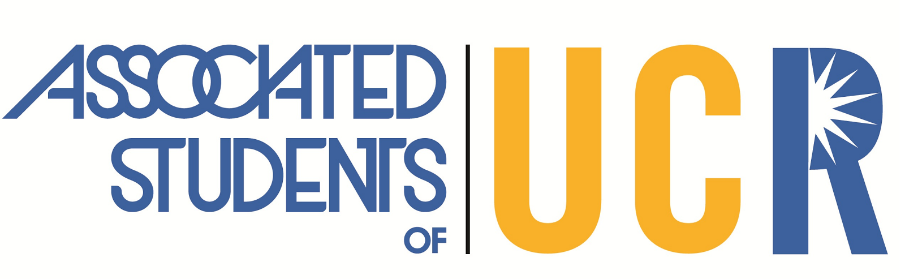  SENATE MEETING #2Meeting MinutesWednesday, October 14th, 20206:30 PM -  Zoom-------------------------------------------------------------------------------------------------------------------------------------------------------------------------------------------------------------Natalie HernandezExecutive Vice PresidentCall to Order Call to order at 6:31 pmRoll Call Approval of Agenda Motion to approve agenda (Sen.Sancheti), seconded (Sen.Kent ), motion passes 17-0-0Approval of Previous Meeting Minutes Motion to approve meeting minutes (Sen.Kent ), seconded (Sen.Nguy ), motion passes 17-0-0Ex-Officio ReportsECAB Staff Ratification Marketing and Promotions Director Ian Chew: Ian Chew: Helen Truong Graphic Designer; Kelly Gee Graphic Designer;                                                           Huy Truong Videographer, PhotographerHow hired: worked with one of them, all have a lot of experience with graphics, create advertisement, video and photo work, held interest in marketing committeeMotion to ratify marketing committee staff (Sen.Marquez), seconded (PPT. Cabalo), motion passes 17-0-0President Huerta: Alexandra Zavalza as the Executive SecretaryMotion to ratify presidential staff (Sen.An), seconded (Sen. Nguyen), motion passes 17-0-0Public ForumDid not show up New Business LRC SB-F20-004 Office of the Vice President of Sustainability Motion to open up point one of the LRC new business (Sen.Morales), seconded (Sen.Marquez), motion passed 17-0-0PPT. Cabalo: Legislation was sent to LRC by Office of Sustainability VP last year was a director position but was promoted so the wording of the legislation needs to be updated Compensate students for the time they are putting in Motion to approve (Sen.Cabalo), seconded (Sen.Nguy), motion passes 17-0-0Finance Budget                              1.  Finance Hearing Minutes #2Motion to open approval of Financial Hearing meeting minutes (Sen.Do), seconded (Sen.Aguiar), motion passes 17-0-0Senator Nguy: under VP of Sustainability the voting of 5-0-1 why does it only add up to 6 instead of 7One of the committee members had to leave early so there are only 6 votesMotion to approve Financial Hearing meeting minutes (Sen.Kent), seconded (Sen.Majlesi), motion passes 17-0-0                              2. Finance Hearing Minutes #3 Motion to open approval of Financial Hearing meeting minutes (Sen.Nguyen), seconded (Sen.Ballesteros), motion passes 17-0-0No discussion or questionsMotion to approve Financial Hearing meeting minutes (Sen.Marquez), seconded (Sen. Nguy), motion passes 17-0-0Public Comment NobodySenator Reports Senator Majlesi:Two finance committee meetings, attended training, had meeting with advisors and peer advisors to discuss office hours and events. Met to revolve the sexual assault comittee to move it out of the Chancellor office. Legislation solidarity with ASUCR and greek life against sexual assaultSenator Marquez:Attended event by LGBT Reproductive Center. Academic affairs meeting had to be rescheduled. Has not heard back from Undocumented Students Programs. Planning events/workshops in collaboration with ARC. Senators helped with fundingSenator Aguiar:Met with ASUCR finance committee, allocated $11,000. Met with other senators to discuss potential legislation to lower the GPA requirement to apply for ASUCR. President Pro Tempore Cabalo:Led the second LRC meeting. Nominated a Vice Chair (Sen Marchan) Labor committee had its first meeting. Giving legislative pointers. Writing two more legislations.Roundtable and Announcements EVP Hernandez: If you have any questions for Chancellor, send them to ex-officio LaurieElections Director Nguyen: Holding 3rd special election tonight at 8pmAdjournment Motion to adjourn meeting at 7 pm (Sen. Marquez), second (Sen. Nguyen), motion passes Meeting adjourned at 7:02 pm______________________________Natalie HernandezExecutive Vice PresidentSenatorsPresent/AbsentPresident Pro TemporeCabaloPCHASS SenatorMarchan ECHASS SenatorKentPCHASS SenatorAnPCHASS Senator MoralesPCHASS SenatorMarquezPCHASS SenatorAssaf PCHASS Senator AguiarPCHASS SenatorLePCNAS SenatorSanchetiPCNAS SenatorLiuPCNAS SenatorNguyenPCNAS SenatorNguyPCNAS Senator DoPBCOE SenatorBallesterosPBCOE Senator CamposPGSOE SenatorZengPSPP SenatorMajlesiP